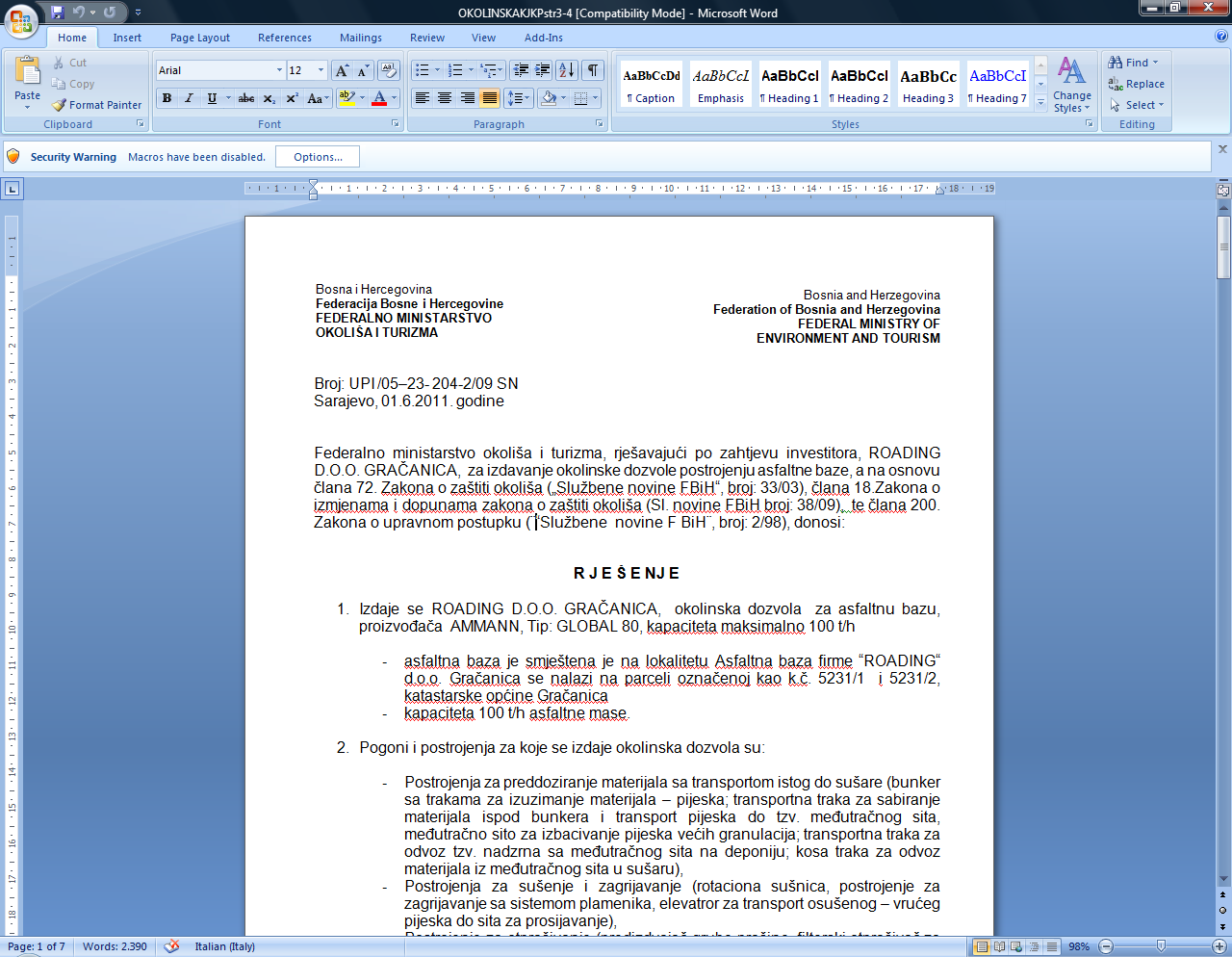 Broj: UP-I 05/2-02-19-5-6/22 SNSarajevo, 11. 03. 2022. godineFederalno ministarstvo okoliša i turizma, na osnovu čl. 65. i 71. Zakona o zaštiti okoliša („Službene novine Federacije BiH“, broj 15/21), čl. 7. stav (1) tačka a) Uredbe o projektima za koje je obavezna procjena uticaja na okoliš i projektima za koje se odlučuje o potrebi procjene uticaja na okoliš („Službene novine Federacije BiH“ broj 51/21) (u daljem tekstu: Uredba) i čl. 200 Zakona o upravnom postupku Federacije Bosne i Hercegovine (¨Službene novine Federacije BiH¨, br.: 02/98 i 48/99), rješavajući po zahtjevu za prethodnu procjenu uticaja na okoliš investitora KEMOKOP d.o.o. Tuzla, donosi:RJEŠENJEUtvrđuje se da nije potrebno dalje provođenje procjenu uticaja na okoliš putem izrade studije uticaja na okoliš za projekat Objekti za privremeno skladištenje hemikalija, opasnog i neopasnog otpada u kompaniji KEMOKOP d.o.o. Tuzla na lokaciji  Miloša Popovića Đurina bb, Tuzla. Predmetni objekti za skladištenje hemikalija, opasnog i neopasnog otpada se nalaze na parcelama industrijske-privredne zone Tuzla, na dijelu lokacije nekadašnje fabrike Hak-1 Tuzla, na parcelama označenim kao k.č. 73/1, 152/2, 152/1, 136/1, 137/1, 138, 139, 140 i 1/19, K.O. Husino, k.č. 895/27 K.O. Bukinje općina Tuzla.Dalje provođenje procjenu uticaja na okoliš putem izrade studije uticaja na okoliš iz sljedećih razloga:navedena aktivnost isključivo privremenog skladištenja hemikalija, opasnog i neopasnog otpada ne nalazi se u Prilogu I. Uredbe o projektima za koje je obavezna procjena uticaja na okoliš i projektima za koje se odlučuje o potrebi procjene uticaja na okoliš („Službene novine Federacije BiH“ broj 51/21),objekti za skladištenje su smješteni u  industrijskoj zoni na kojoj su već izgrađeni objekti i dugo vremena korišteni za hemijsku industriju, te da je veliki dio manipulativnih površina oko predmetnih objekata popločan ili asfaltiran, dok je vrlo mali dio zelene površine koncentrisan uglavnom oko upravne zgrade (objekt broj 7)na temelju kriterija iz priloga IV. Uredbe o: karakteristikama projekta, lokaciji projekta i vrsta i karakteristikama potencijalnog uticaja i uticaja navedenih u tački C 1.5. Zahtjeva za prethodnu procjenu uticaja na okoliš, mart 2022. Registarski broj: 10-09/22_rev1, Broj protokola: 37/22. 1.1. Pravni osnov za postupanje U skladu s POGLAVLJEM IX - PROCJENA UTICAJA NA OKOLIŠ, čl. 68. do 72. Zakona o zaštiti okoliša („Službenenovine Federacije BiH“, broj: 15/21) i Uredba o projektima za koje je obavezna procjena uticaja na okoliš i projektima za koje se odlučuje o potrebi procjene uticaja na okoliš ("Službene novine Federacije BiH", broj: 51/21) kojom je propisano da aktivnost 11. Ostali projekti, alineja (i) Stovarišta/skladišta otpadnog materijala. (PRILOG II.) spada u projekte za koje se provodi prethodna procjena uticaja na okoliš.  Zahtjev za prethodnu procjenu uticaja na okoliš (PPUO) podnesen je u skladu sa članom 6. stav (3) Uredbe na obrascu III Uredbe koji je usaglašen sa čl. 69. stav (2) Zakona, a izradila ga je ovlašteni nosialc za izradu studija TQM d.o.o. Lukavac.Podaci o nositelju projekta KEMOKOP d.o.o. Tuzla u okviru svoje djelatnosti bavi se prometom i transportom hemikalija, sakupljanjem, prijevozom i zbrinjavanjem opasnog i neopasnog otpada. Podaci o lokaciji i sažeti opis lokacije projekta Objekti, koji su dio bivšeg kompleksa hemijske industrije HAK, u ulici Miloša Popovića Đurina b.b. Tuzla, su izgrađeni, potrebno ih je prilagoditi novoj namjeni. Kompleks se sastoji od četiri objekta, tankvane, platoa, platoa sa tankvanama i manipulativnih površina.Investitor je izradio Idejni projekat, broj 35-IP-D/21 od decembra 2021. godine, u svrhu prenamjene postojećih objekata u objekte za privremeno skladištenje hemikalija, opasnog i neopasnog otpada.Prema podacima iz navedene dokumentacije, u nastavku su opisane predviđene radnje i opisi skladišnih objekata. Objekat 1 predviđen je za skladištenje i šrediranje RDF materijala, otpadne neopasne plastike, guma i sličnog materijala, a koji pripadaju aktivnostima koje generiraju otpad u grupama 13 00 00, 15 00 00, 16 00 00, 17 00 00 i 19 00 00 iz kataloga otpada. Predviđen je smještaj uređaja za šrediranje. Šrediranje materijala predstavlja usitnjavanje otpada, čime se isti priprema za dalju obradu, ambalažiranje, reciklažu i slično. Šrediranjem otpada bitno se smanjuje njegov volumen (posebno ambalaže kanistera i sl.) i kao takav otpad je pogodniji za transport jer u potpunosti zauzima/iskorištava tovarni prostor transportnih sredstava. Također, sve spalionice imaju određene zahtjeve. Pored ostalih i onaj o krupnoći materijala, odnosno maksimalna krupnoća materijala, koji mogu primiti u peć. Korisna zapremina objekta iznosi 2275 m3. Gabaritne dimenzije objekta 1 su 50,54 x 21,50 m, spratnosti visoko prizemlje. Objekat je samostojeći, stalnog karaktera.Objekat je zatečen u dobrom stanju, zamjenjena je nova bravarija (prozori i sekciona vrata), sanirani oštećeni dijelovi krova, ugrađene nove olučne horizontale i vertikale. Preko postojeće podne betonske ploče urađena je nova AB podna ploča debljine d=10 cm sa zaglađenom površinom. Objekat je stalnog karaktera i kao takvog ga treba tretirati. Objekat je izgrađen, vrši se samo njegova adaptacija i prilagođavanje novoj namjeni. Konstruktivno se objekat ne mijenja, nisu rađeni nikakvi zahvati na nosivoj konstrukciji objekta kojim bi se ugrozila stabilnost. Objekat 2 i 3 sastoji se od dvije odvojene skladišne prostorije pod jednim krovom. U ovom objektu predviđeno je skladištenje materijala nastalih iz aktivnosti koje generiraju otpad u grupama 02 00 00, 08 00 00, 14 00 00, 18 00 00 i 20 00 00 iz kataloga otpada, a koje uglavnom sačinjavaju i toksične i lakozapaljive materije. Skladišni materijal će dijelom biti u tečnom stanju u kontejnerima maksimalne pojedinačne zapremine 1 m3. Ukupna korisna zapremina ovog objekta iznosi 784 m3. Gabaritne dimenzija objekta 2 i 3 su 26,56 x 15,15 – 3,58 x 3,80 m, spratnosti prizemlje. Objekat je samostojeći, stalnog karaktera.Objekat je zatečen u relativno dobrom stanju. Postojeća bravarija se boji bojom za metal, oštećene staklene površine su zamjenjene sa novim. Oštećeni dijeli krova se saniraju, varenjem nove krovne ljepenke. Sve olučne vertikale i opšavi se mijenjaju novim od pocinčanog lima. U prizemlju objekta se ugrađuju nove rešetke na kanalima. Postojeću čeličnu konstrukciju je potrebno nakon čišćenja i skidanja površinske korozije protivpožarno zaštiti na otpornost od požara 30 min i to: alkidni temelj 1-2 puta, 40 milimikrona, pirokol međuboja, 1 puta, 50 milimikrona i pirokol međuboja, 1-2 puta, 40 milimikrona, ukupna debljina zaštitnog premaza je 130-210 milimikrona. Objekat je stalnog karaktera i kao takvog ga treba tretirati. Objekat je izgrađen, vrši se samo njegova adaptacija i prilagođavanje novoj namjeni. Konstruktivno se objekat ne mijenja, nisu rađeni nikakvi zahvati na nosivoj konstrukciji kojim bi se ugrozila stabilnost.Objekat 4 se sastoji od tri odvojena i pregrađena prostora i to: objekti 4.1, 4.2, i 4.3 pod zajedničkim krovom. Prostor 4.1 predviđen je za skladištenje materijala nastalih iz aktivnosti koje generiraju otpad u grupama 05 00 00, 06 00 00, 09 00 00, 11 00 00, 16 00 00, 18 00 00 i 19 00 00 iz kataloga otpada, a sastoji se uglavnom od tečnih organskih i neorganskih materija. Ukupna korisna zapremina ovog objekta iznosi 1055 m3.Prostor 4.2 predviđen je za skladištenje materijala nastalih iz aktivnosti koje generiraju otpad u grupama 05 00 00, 07 00 00, 10 00 00, 11 00 00, 15 00 00, 16 00 00 i 20 00 00 iz kataloga otpada, a sastoji se uglavnom od čvrstih materija i muljeva. Ukupna korisna zapremina ovog objekta iznosi 733 m3.Prostor 4.3 predviđen je za skladištenje materijala nastalih iz aktivnosti koje generiraju otpad u grupama 04 00 00, 12 00 00, 15 00 00, 16 00 00, 19 00 00 i 20 00 00 iz kataloga otpada, a sastoji se uglavnom od miješanog čvrstog i tečnog otpada. Ukupna korisna zapremina ovog objekta iznosi 450 m3. Prostor 4.3, pored skladišta ima prostore za dvije radionice, garderobu, sanitarni prostor i izdvojenu kotlovnicu. U kotlovnici se nalazi kotao na lako loživo ulje od 240 kW sa uljnom instalacijom. Iz kotlovnice posebni vod se koristi za grijanje šest tankova natrijeve lužine svaki zapremine od 77 m3 vertikalno postavljeni. Svaki tank ima podni tank vode koji se grije, time i natrijevu lužinu. Drugi vod se koristi za instalacije grijanja četiri prostorije u prostoru 4.3 i nastavkom toplovoda kancelarije u objektu 7.Gabaritne dimenzija objekta 4 su 62,84 x 18,55 m, spratnosti prizemlje. Objekat je samostojeći, stalnog karaktera.Objekat je zatečen u relativno dobrom stanju. Postojeća bravarija se boji bojom za metal, oštećene staklene površine su zamjenjene sa novim. Oštećeni dijeli krova se saniraju, varenjem nove krovne ljepenka. Sve olučne vertikale i opšavi se mijenjaju novim od pocinčanog lima. U objektu 4.1 se ugrađuju nove rešetke na kanalima. Postojeću čeličnu konstrukciju je potrebno nakon čišćenja i skidanja površinske korozije protivpožarno zaštiti na otpornost od požara 30min i to: alkidni temelj 1-2 puta, 40 milimikrona, pirokol međuboja, 1 puta, 50 milimikrona i pirokol međuboja, 1-2 puta, 40 milimikrona, ukupna debljina zaštitnog premaza je 130-210 milimikrona. Objekat je stalnog karaktera i kao takvog ga treba tretirati. Objekat je izgrađen, vrši se samo njegova adaptacija i prilagođavanje novoj namjeni. Konstruktivno se objekat ne mijenja, nisu rađeni nikakvi zahvati na nosivoj konstrukciji kojim bi se ugrozila stabilnost. Objekat 7 je upravna zgrada, koja se sastoji od hodnika, mokrog čvora i četiri kancelarije. Jedna od kancelarija će biti garderoba i trpezarija za cca 5 uposlenika. Gabaritne dimenzija objekta 7 su 12,39 x 8,68 m, spratnosti prizemlje. Objekat je samostojeći, stalnog karaktera.Objekat je zatečen u relativno dobrom stanju. Potrebna je samo unutrašnja adaptacija i to: zamjena unutrašnje stolarije, podne obloge, podne i zidne keramike u mokrom čvoru, bojenje zidova i plafona, a vanjske bravarije će se sanirati (oštećene staklene površine zamjeniti novim). Krov pregledati, uraditi nove opšave i olučne vertikale. Objekat je stalnog karaktera i kao takvog ga treba tretirati. Objekat je izgrađen, vrši se samo njegova adaptacija a namjena ostaje ista. Konstruktivno se objekat ne mijenja, nisu rađeni nikakvi zahvati na nosivoj konstrukciji kojim bi se ugrozila stabilnost, te nije potreban dokaz o konstruktivnoj stabilnosti objekta (konstruktivna faza nije potrebna). Objekat se zagrijava iz vlastite kotlovnice investitora, a prirodno ventilira preko prozora.Plato 6 predstavlja otvoreni skladišni prostor ispred objekta 1. Plato 6. predviđen je za skladištenje materijala nastalih iz aktivnosti koje generiraju otpad u grupama 01 00 00, 03 00 00 i 17 00 00 iz kataloga otpada, a sastoji se uglavnom od miješanog čvrstog otpada. Na ovom prostoru skladištit će se neopasni otpad i azbestne salonit ploče koje će biti pokrivene te neće imati uticaj na okoliš. Plato 8 predstavlja otvoreni skladišni prostor smješten preko puta objekta 1. Plato 8. predviđen je za skladištenje materijala nastalih iz aktivnosti koje generiraju otpad u grupi 13 00 00 iz kataloga, a sastoji se uglavnom od tečnog otpada onečišćenog ukljikovodicima. Sastoji se iz dvije cjeline od kojih jedan prostor je tankvana u kojoj su smještena dva čelična rezervoara ukupne zapremine oko 80 m3. Tankvana ima zapreminu od 58 m3. Ostatak prostora služi za skladištenje zauljenih tečnosti smještenih u kontejnere manjih zapremina. U slučaju prosipanja zauljena tečnost se odvodnom kanalizacijom odvodi do separatora masti i ulja koji služi za prečišćavanje zauljenih otpadnih voda. Objekat Tankvana  predstavlja otvoreni tip skladišnog prostora za čiste hemikalije sa predviđenom izgrađenom nadstrešnicom. Smještena je do objekta 4.3 a sastoji se od tri odvojena skladišna prostora sa izgrađenim tankvanama. U tankvani 1. predviđeno je skladištenje natrij hidroksida u 6 rezervoara izgrađenih od nerđajućeg čelika zapremine od po 77 m3. Zapremina takvane 1. iznosi najmanje 84,7 m3. Tankvana 2. je predviđena za skladištenje mineralnih kiselina (sumporna i hlorovodonična kiselina). Hlorovodonična kiselina se skladišti u 6 plastičnih rezervoara zapremine po 50 m3, a sumporna kiselina se skladišti u dva rezervoara od nerđajućeg čelika zapremine po 50 m3. Zapremina tankvane 2 iznosi najmanje 55 m3. Tankvana 3. je predviđena za skladištenje natrij hipohlorita u plastičnom rezervoaru zapremine 50 m3, a zapremina tankvane je predviđena da iznosi najmanje 55 m3.Prilaz objektima je preko asfaltirane saobraćajnice koja se veže na postojeće saobraćajnice unutar kruga fabrike. Saobraćajnica se veže sa manipulativnim platoom na istočnoj strani ispred objekta 2. i 3. Kolovozna površina ove saobraćajnice se zadržava te se na mjestima vrši isijecanje postojećeg oštećenog asfaltnog zastora i radi se novi asfalt uz adekvatnu pripremu. Prilaz objektu 4., objektu 7. kao i tankvanama 1, 2, 3 je u lošem stanju i na ovom dijelu je potrebno izvršiti skidanje postojeće kolovozne površine i uraditi novi asfalt. Sve saobraćajne površine su oivičene sa betonskim ivičnjacima 18/24 na betonskoj podlozi koji su djelimično stradali. Oštećeni ivičnjaci se vade i na mjestima se postavljaju novi ivičnjaci. Između objekta 4. i tankvana nalaze se temelji rezervoara koji su demontirani, te prije izrade kolovozne konstrukcije potrebno je sve temelje porušiti i očistiti lokaciju. Prihvatni kanal za unutrašnje otpadne vode kao i nezagađene otpadne vode je takođe potrebno sanirati. Na mjestima oštećenja kanala napraviti sanaciju i izvršiti pregled kanala, te ugaonike za rešetke pričvrstiti za betonsku konstrukciju, kao i izvršiti nabavku ugaonika na mjestima gdje su oštećeni i skinuti. Kompletan kanal je potrebno pokriti sa kanalskim rešetkama. Betonski kanal za instalacije uz objekat 1. je takođe oštećen te je potrebno napraviti sanaciju kanala.Vrste materijala koje će se skladištiti po vrsti I količini sa pripadajućim šiframa prema Pravilnik o kategorijama otpada sa listama („Službene novine Federacije BiH“, broj 9/05):Mjere zaštite okolišaMjere za sprečavanje ili smanjenje nastanka emisija u vrijeme obavljanja aktivnosti oko prenamjene objekataZa smanjenje negativnog uticaja na okoliš provode se sljedeće mjere:Planirati i izvoditi radove na način da se ublaže negativni uticaji koji će nastati prilikom obavljanja radova;Prije početka radova odrediti mjesta za odlaganje otpada;Nastali otpad, tokom izvođenja radova, odmah razdvajati i odlagati u namjenske kontejnere;Suhe materijale transortovati i skladištiti prekrivene, kako ne bi došlo do rasipanja na okolno područje;Izvođač radova dužan je koristiti savremena vozila i druga sredstva rada koja ispunjavaju okolišne standarde u pogledu emisije štetnih gasova; Pratiti količine nastajanja otpada prema klasifikaciji otpada;Organizacijom gradilišta riješiti sanitarne potrebe radnika;Pridržavati se tehnoloških propisa i sigurnosnih principa pri obradi otpadnog materijala;Pridržavanje pravila prijevoza materijala po manipulativnim i transportnim površinama.Mjere za sprečavanje ili smanjenje negativnog uticaja emisije u zrakZa smanjenje negativnog uticaja emisije u zrak na predmetnoj lokaciji neophodno je provoditi sljedeće mjere: Redovno kontrolisati i održavati opremu i rad postrojenja;Prilikom utovara ili istovara opasnog otpada (bilo tečnog refuznog ili ambalažiranog otpada) potrebno je ugasiti motore prevoznih sredstava;Prije otpočinjanja procesa pretakanja tečne faze opasnog otpada, izvršiti provjeru zaptivenosti istovarnog crijeva na cisterni, ispravnost crijeva, sve spojeve na vezama ostalih crijeva za pretakanje i ispravnost pumpe radi onemogućavanja akcidentne situacije;Sve vanjske površine koje se odnose na predmetne kapacitete potrebno je redovno čistiti i održavati radi sprečavanja podizanja i raznošenja prašine u zrak;Onemogućiti korištenje otvorene ambalaže za spremanje opasnog otpada;Redovno čistiti i održavati toplovodni kotao i ostale dijelove kotlovnice;Pratiti kvalitet korištenog energenta;Redovno vršiti mjerenje emisije dimnih plinova iz toplovodnog kanala.Mjere za sprečavanje ili smanjenje negativnog uticaja otpadnih vodaZa smanjenje negativnog uticaja otpadnih voda emisije u vode neophodno je kontinuirano provoditi sljedeće mjere:Investitor je obavezan pridržavati se uslova propisanih u vodnim aktima izdatih od strane ''Agencije za vodno područje rijeke Save'' i ''Ministarstva poljoprivrede, šumarstva i vodoprivrede Tuzlanskog kantona'';Redovno kontrolisati, čistiti i održavati vodne objekte (cjevovodi i uređaji za tretman otpadnih voda);Voditi knjigu evidencije održavanja vodnih objekata koja treba sadržavati datum kontrole i čišćenja, osobu koja je obavila čišćenje, podatke o količinama izvađenog materijala i zbrinjavanje izvađenog materijala;Pridržavanje pravila prijevoza materijala po manipulativnim i transportnim površinama;U skladu sa Uredbom o uslovima ispuštanja otpadnih voda u okoliš i sisteme javne kanalizacije (Službene novine Federacije BiH, broj 26/20, 96/20), redovno vršiti monitoring otpadnih voda;Ukoliko mjerenja pokažu da kvalitet voda iz separatora ne odgovara zakonskim propisima, potrebno je ugraditi dodatni sistem za prečišćavanje;U slučaju nesreće i curenja odnosno prosipanja kontaminiranog otpada, ili naftnih supstanci, iste se moraju odmah ukloniti koristeći odgovarajuće tehničke načine i spriječiti zagađivanje tla i podzemnih voda.Mjere za sprečavanje nastanka ili smanjenja nivoa bukeZa smanjenje nivoa buke provode se sljedeće mjere:Redovno pratiti i kontrolisati nivo buke; Napraviti kvalitetniju zvučnu izolaciju izvora buke ukoliko oni prelaze dozvoljene granice propisane zakonom; Mjerenje buke treba ponoviti pri izmjeni uslova rada;U slučaju instalacije nove opreme, potrebno je izvršiti dodatna mjerenja nivoa buke.Mjere za sprečavanje ili smanjenje negativnog uticaja usljed nastanka čvrstog otpadaZa smanjenje negativnog uticaja na okoliš usljed nastajanja čvrstog otpada provode se sljedeće mjere:Svakodnevno prikupljati odvojeno komunalni, opasni i neopasni otpad, koji nastaje na predmetnom objektu i zbrinjavati na propisan način od strane ovlaštene firme za prikupljanje pojedinih vrsta otpada;Pratiti količine nastajanja svih vrsta otpada, prema gore navedenoj klasifikaciji otpada sa listama;Voditi mjesečne izvještaje o količini svih vrsta nastalog otpada, koji će biti osnova godišnjeg izvještaja;Postupati u skladu sa Planom upravljanja otpadom.Mjere u slučaju akcidentnih situacijaZa slučaj akcidentnih situacija potrebno je uspostaviti odgovarajuće procedure za postupanje. Potrebno je poduzeti preventivne mjere i to:Protivpožarna zaštita, vatrodojava, sistem automatskog gašenja požara;Utvrditi kriterije o načinu skladištenja otpada;Spremnici sa opasnim otpadom moraju biti od vodonepropusnog materijala i smješteni na nepropusnoj površini sa završnim slojem otpornim na hemikalije i naftne derivate;Ambalaža sa opasnim otpadom mora biti od vodonepropusnog materijala, sa jasnim natpisom za opasni otpad na kojem je označena vrsta i količina opasne materije;U postupku pretakanja opasnog otpada uvijek koristiti pumpe i postupati po unaprijed utvrđenim procedurama;Redovno održavanje instalacija i opreme u ispravnom stanju;Pravilno dimenzionisanje i projektovanje odvodnje voda;Istaknuti natpise upozorenja i opasnosti;Konitinuirano provođenje edukacije i treninga osoblja.Jedna od mjera za umanjenje mogućnosti pojave požara, odnosno zaštite od požara je postupanje u skladu sa elaboratom zaštite od požara. U tu svrhu potrebno je: Izvršiti edukaciju i provjeru znanja osoblja jednom u dvije godine u skladu sa propisima;Redovno kontrolisati pristupnost unutrašnjim i vanjskim hidrantima;Osigurati ispravnost i što veću pokrivenost vatrodojavnog sistema;Sprovesti sve druge neophodne mjere.U slučaju akcidentnog događaja – nenamjernog i neočekivanog događaja koji se može desiti (prosipanje/isticanje, zapaljenje ili eksplozija hemikalija i slično) mora se zavisno od vrste i obima uticaja na okoliš, postupiti na sljedeći način:Pristupiti brzoj intervenciji ukoliko to okolnosti dozvoljavaju; Evakuisati uposlene najbližim putevima evakuacije i organizaciono djelovati;Ukazati neophodnu prvu pomoć i pozvati nadležnu službu (vatrogasce, hitna pomoć).		Investitor je dužan postupati sa otpadom po načelima zaštite okoliša i pridržavati se svih obaveza propisanih Zakonom o upravljanju otpadom („Službene novine Federacije BiH“, broj 33/03, 72/09 i 92/17), Pravilnikom o upravljanju otpadnim uljima ("Službene novine Federacije BiH", broj 94/21), Pravilnikom o upravljanju otpadnim baterijama i akumulatorima ("Službene novine Federacije BiH", broj 94/21), Pravilnikom o upravljanju otpadnim gumama ("Službene novine Federacije BiH", broj 94/21), Pravilnikom o građevinskom otpadu (''Službene novine Federacije BiH'', broj 93/19), Pravilnikom o prekograničnom kretanju otpada ("Službeni glasnik Federacije BiH", broj 07/11, 39/15,  25/19 i 19/21), Pravilnikom o upravljanju otpadom od električnih i elektronskih proizvoda („Službene novine Federacije BiH“, broj 87/12, 107/14, 8/16, 79/16 i 12/18), Pravilnikom o upravljanju ambalažom i ambalažnim otpadom („Službene novine Federacije BiH“, broj: 88/11, 28/13, 8/16, 54/16, 103/16 i 84/17, 85/20), Uredbaom o selektivnom prikupljanju, pakovanju i označavanju otpada („Službene novine Federacije BiH“, broj 38/06), Pravilnikom koji određuje postupanje sa opasnim otpadom koji se ne nalazi na listi otpada ili čiji je sadržaj nepoznat („Službene novine Federacije BiH“, broj 9/05) i ostaloj zakonskoj regulativi.U slučaju promjena u radu, u odnosu na podatke sadržane u Zahtjevu za prethodnu procjenu uticcaja na okoliš iz marta 2022. godine, Kemokop d.o.o. Tuzla je dužan u vezi sa istim obratiti se Federalnom ministarstvu okoliša i turizma, kako bi se primijenile odredbe Poglavlja IX. Zakona o zaštiti okoliša (Procjena uticaja na okoliš) („Službene novine Federacije BiH“, broj: 15/21) i Uredbe o projektima za koje je obavezna procjena uticaja na okoliš i projektima za koje se odlučuje o potrebi procjene uticaja na okoliš („Službene novine Federacije BiH", broj: 51/21).U skladu sa Zakonom o zaštiti okoliša i Uredbom kojom se utvrđuju pogoni i postrojenja koji moraju imati okolišnu dozvolu („Službene novine Federacije BiH“, broj: 51/21), utvrđeno je da je za navedenu aktivnost u skladu sa PRILOGOM I. Lista pogona i postrojenja za koje Federalno ministarstvo izdaje okolinsku dozvolu, tačka 5. Upravljanje otpadom, 5.5. Privremeno skladištenje opasnog otpada koji nije obuhvaćen tačkom 5.4. i koji čeka na neki od postupaka iz tačaka 5.1., 5.2., 5.4. i 5.6., ukupnog kapaciteta većeg od 100 tona, osim privremenog skladištenja, koji čeka sakupljanje, na lokaciji na kojoj je otpad nastao, za navedenu aktivnost je potrebno pribaviti okolišnu  dozvolu kod Federalnog ministarstva okoliša i turizma, i to nakon pribaljene građevinske dozvole od nadležnog organa za predmetnu namjenu.Ovo Rješenje prestaje važiti ukoliko se promijene uslovi u skladu s kojima je ono izdano.ObrazloženjeNosilac projekta Kemokop d.o.o. Tuzla podnio je dana 07.01. 2022. godine Federalnom ministarstvu okoliša i turizma zahtjev za prethodnu procjenu uticaja na okoliš za projekat privremenog skladištenja hemikalija, opasnog i neopasnog otpada u kompaniji KEMOKOP d.o.o. Tuzla na lokaciji  Miloša Popovića Đurina bb, 75000 Tuzla. Predmetni objekti za skladištenje hemikalija, opasnog i neopasnog otpada se nalaze na parcelama industrijske-privredne zone Tuzla, na dijelu lokacije nekadašnje fabrike Hak-1 Tuzla, na parcelama označenim kao k.č. 73/1, 152/2, 152/1, 136/1, 137/1, 138, 139, 140 i 1/19, K.O. Husino, k.č. 895/27 K.O. Bukinje općina Tuzla.Uz zahtjev je priložena slijedeća dokumentacija:Zahtjev za prethodnu procjenu utjecaja na okolišAktuelni izvod iz sudskog Registra;Idejni projekat, broj 35-IP-D/21, od decembra 2021. godine;Idejni projekat izgradnje, br. 35-IP-D/21, arhiteektonski dio, elektro i mašinske instalacije, Tehnobiro, decembar 2021.Idejni projekat izgradnje, vanjsko uređenje, br. 35-IP-D/21 Tehnobiro, decembar 2021.Rješenje o promjeni korisnika, broj 07-27-3229/21, od 8.12.2021. godine;Zemljišnoknjižni izvadak broj 032-0-NAR-22-000 543, od 17.1.2022 godine;Izvod iz prostorno-planskog akta, broj 06/18-19-24606/2021 SR, od 6.12.2021. godine;Ugovor o kupoprodaji nekretnina i zasnivanju služnosti, broj OUP-IP 609/21, od 2.8.2021. godine;Dopuna ugovora o kupoprodaji nekretnina i zasnivanju služnosti OPU-IP 609/21 od 2.8.2021. godine, OPU-IP 609/21, od 27.8.2021. godine;Rješenje o prethodnoj vodnoj saglasnosti od AGENCIJE ZA VODNO PODRUČJE RIJEKE SAVE, SARAJEVO, broj UP-I/21-1-40-445-5/21, od 23.11.2021. godine;Rješenje o prethodnoj vodnoj saglasnosti od Ministarstva poljoprivrede, vodoprivrede i šumarstva, broj 04/1-11-21-33292/21, od 10.11.2021. godineSaglasnost na projektnu dokumentaciju proširenja vodovodne mreže u krugu bivšeg HAK-a broj 941/22 od 21.2.2022. godine;Rješenje o odobrenju korištenja i puštanja u pogon izgrađenih objekata Hloralkalnog kompleksa u Bukinju, broj 06-361-114/89, od 28.12.1979. godine;Sigurnosno tehnički listovi;Netehnički rezime informacija iz tačaka A., B. i C. ovog Zahtjeva;Referetni popis u kojem se navode izvori korišteni za opise i procjene uključene u zahtjev za prethodnu procjenu uticaja na okoliš;Izjava o istinitosti, tačnosti i potpunosti podataka sadržanih u zahtjevu (Prilog V.).Razmatrajući podneseni zahtjev i uvidom u priloženu dokumentaciju, kao i potpisanu izjavu iz člana 6. stav 4. Uredbe o istinitosti, tačnosti i potpunosti podataka, utvrđeno je da je zahtjev podnešen na propisanom obrascu i da sadrži sve podatke utvrđene u članu 69. st. (2) i (3) Zakona. Nakon ovako utvrđenog činjeničnog stanja primijenjena je ček lista iz člana 6. stav (5) Uredbe i utvrđeno da zahtjev može biti stavljan na javni uvid javnosti.Postupajući po podnešenom zahtjevu, Ministarstvo je provelo sve aktivnosti utvrđene u članu 70. st. (1) i (2) Zakona. To znači da je kopija podnešenog zahtjeva stavljena na javni uvid sljedećim subjektima, a dopisi obavještenja o podnesenom zahtjevu su 14.11.2022. godine dostavljeni sljedećimm zainteresovanimm subjektima: Grad Tuzla,Ministarstvo prostornog uređenja i zaštite okolice TK,Federalno ministarstvo kulture i sporta, Zavod za zaštitu spomenika,Federalno ministarstvo zdravstva,Federalno ministarstvo prostornog uređenjaFederalno ministarstvo poljoprivrede, vodoprivrede i šumarstva,Centar za ekologiju i energiju TuzlaPored toga, tim subjektima i cjelokupnoj javnosti je osiguran besplatan uvid u dokumentaciju priloženu uz taj zahtjev u prostorijama Federalnog ministarstva okoliša i turizma - Sektor za okolišne dozvole, ul. Hamdije Čemerlića br. 2 Sarajevo, soba 312/1. U tom cilju osigurano je da navedeni subjekti dostave svoja mišljenja Ministarstvu u roku od 30 dana od dana prijema kopije zahtjeva. Zahtjev za procjenu uticaja na okoliš je postavljen na web stranici ministarstva www.fmoit.gov.ba /okolišna dozvola/javne rasprave i javni uvidi, na linku https://www.fmoit.gov.ba/bs/okolisne-dozvole/javne-rasprave-i-javni-uvidi/javni-uvid-u-zahtjev-za-prethodnu-procjenu-utjecaja-na-okolis-za-investitora-kemokop-d-o-o-tuzla-za-projekat-za-skladistenje-hemikalija-opasnog-i-neopasnog-otpada-na-lokaciji-milosa-popovica-durina-bb-tuzl  od 11.01.2022. godine.U zakonskom roku mišljenja su dostavili sljedeći zaintersirani subjekti:Federalno ministarstvo zdravstva - Zavod za javno zdravstvo FBiH, dopis br. 03-33-0372-1/22 od 18.02.2022. godine, koji su napravili uvid u Zahtjev za PPUO i mišljenja su da ne bi trebala imati štetan uticaj na okoliš i zdravlje stanovništva, a mišljenje temelje na vjerodostojnosti dostavljenih podataka,Federalno ministarstvo kulture i sporta, zavod za zaštitu spomenika od 10.02.2022. godine broj: 01/07-45-538-1/22 koje se izjasnilo da daje pozitiivno mišljenje na projekat iz aspekta kulturno-povijesnog/histrorijskog naslijeđa. Federalno ministarstvo prostornog uređenja se e-mailom obratilo sa komentarima na temelju kojih je dopisom od 09.02.2022. godine od podnosioca zahtjeva tražena dopuna zahtjeva za prethodnu procjenu i to:„Kako bi  Federalno ministarstvo okoliša i turizma u skladu sa članom 53. Zakona o upravnom postupku cijenilo da li osoba koja se pojavljuje kao stranka može biti stranka u postupku i da li stranku zastupa njen zakonski zastupnik, odnosno predstavnik, podnosilac zahtjeva mora dostaviti izvod iz sudskog registra da je ovlašten za djelatnosti upravljanja otpadom, a zatim u skladu sa Zakonom o zaštiti okoliša Izvod iz važeće prostornoplanske dokumentacije, kao i kopije katastarskog plana sa ispunjenim katastarskim tabelama. Za postojeće objekte treba dostaviti i zk izvadak da bi se vidjelo da li je uknjižen podnosilac zahtjeva kao vlasnik ili korisnik (spominje se u tekstu kupoprodajni ugovor).Naziv Idejnog projekta treba precizirati (ne mogu se planirani zahvati na građevinama pod nazivom „adaptacija“, a vrše se prema tekstualnom opisu mnogi zahvati), da li je to rekonstrukcija postojećih objekata, da li je pretvorba namjene nekadašnjih skladišta u objekte za zbrinjavanje hemikalija, opasnog i neopasnog otpada ili imamo i izgradnju novih građevina i postrojenja koji će se graditi kako bi zadovoljili postupke zbrinjavanja i upravljanja otpadom jer se spominje tankvana, septička jama, cjevovod za otpadne vode, postrojenje za sagorijevanje otpada i td. Za spajanje na gradski fekalni kolektor (kako je navedeno u tekstu) treba imati saglasnost nadležnog organa, a koja je alternativa, ako ne dobiju saglasnost...da li se planiraju neki radovi i na upravnoj zgradi kao postojećem objektu.Ukoliko se planira tretman obrade/oporavka otpadnih ulja i masti, treba izraditi i tehnološki projekat u kojem treba obraditi i postupak spaljivanja otpada.U oblasti hidrologije posebno treba obratiti pažnju radi rijeke Jale i mnogih u tom slivu.Ukoliko nema stručno mišljenje nadležne institucije za zaštitu spomenika, ne može se u tekstu tvrditi da istih nema u blizini.Petoprsta i pelin su u kategoriji ranjivih vrsta prema Crvenoj knjizi flore, te se to treba istaći u tekstu.Kako se u tekstu navodi mogućnost pojave nesreća i požara investitora treba obavezati da izradi Plan sprječavanja nesreća većih razmjera u skladu sa odredbama Zakona o zaštiti okoliša.U tekst treba unijeti sve obaveze investitora u skladu sa odredbama Pravilnika o spaljivanju otpada, Pravilnika o upravljanju otpadnim gumama, Pravilnika o upravljanju otpadnim uljima i mastima i td. (iz razloga jer su u tekstu navedeni mulj, ulja i masti, papir i karton, hemikalije i mješani komunalni otpad, dakle više kategorija i vrsta otpada).“U vezi navedenih promjedbi koje su elektronski dostavljene na doradu, investitor/operater je dana 10.03.2022. godine, dostavio je inoviran zahtjev za prethodnu procjenu uticaja na okoliš za predmetni projekat koji je izradila ovlašteni nosilac izrade studija TQM d.o.o. Lukavac u koje je dostavljena dokumentacija po primjedbama. U Zahtjevu za prethodnu procjenu uticaja na okoliš za skladište hemikalija, opasnog i neopasnog otpada na lokaciji Miloša Popovića Đurina bb, Tuzla Registarskog broja 10-09/22, Broj protokola 37/22 od datuma 5.1.2022. navedena je informacija o biljnim vrstama koje se nalaze na predmetnoj lokaciji. Međutim, taj podatak obrađivač zahtjeva za prethodnu procjenu uticaja na okoliš je preuzeo iz dokumentacije koja opisuje vegetaciju šireg područja Tuzle, a ne ciljano lokaciju skladišta. U Dopuni Zahtjeva za prethodnu procjenu uticaja na okoliš za skladište hemikalija, opasnog i neopasnog otpada na lokaciji Miloša Popovića Đurina bb, Tuzla Registarskog broja 10-09/22_rev1, Broj protokola 37/22 od datuma 8.3.2022. godine su ispravili grešku, tj. radi se o lokaciji u industrijskoj zoni na kojoj su već izgrađeni objekti i dugo vremena korišteni za hemijsku industriju.  Veliki dio manipulativnih površina oko predmetnih objekata je popločan ili asfaltiran, dok je vrlo mali dio zelene površine koncentrisan uglavnom oko upravne zgrade (objekt broj 7).  Ponovo je obnovljena ček lista  iz Priloga V. Uredbe, na temelju dopunjenog Zahtjeva iz marta 2022. godine, te utvrđeno da je zahtjev odgovorio po svim tačkama i da je ispoštovani zahtjevi predviđeni Zakonom.Dana 11.03.2021. godine nacrt Rješenja da nije potrebno dalje provođenje procjenu uticaja na okoliš putem izrade studije uticaja na okoliš za projekat postavljen je na web stranicu: __________________________________________________________________________________ na koji se cjelokupna javnost mogla izjasniti u roku od 8 dana.U ostavljenom roku ________________ primjedbi osim korekcionih primjedbi investitora koje su prihvaćene.Nakon provedenog navedenog postupka i utvrđenog činjeničnog stanja, izvršena je ocjena svih dokaza koji su priloženi uz zahtjev, kao i mišljenja subjekata koja su dostavljena Ministarstvu prema članu 70. stav (3) Zakona i kriteriji iz Priloga IV. Uredbe, utvrđeno da u ovom slučaju nije potrebno dalje provođenje procjene uticaja na okoliš za projekat naveden u dispozitivu ovog rješenja putem izrade studije uticaja na okoliš, a kako je utvrđeno u članu 7. stav (3) Uredbe), u skladu sa kojim ovo rješenje sadrži i mjere zaštite okoliša. Za buduće skladište opasnog otpada na navedenoj lokaciji iz tačke 1. dispozitiva ovog rješenje potrebno je pribaviti okolišnu dozvolu u skladu sa Pitanja sadržana u dispozitivu rješenja utvrđena su prema pitanjima koja su utvrđena u članu 4. stav (3) Uredbe o projektima za koje je obavezna procjena uticaja na okoliš i projektima za koje se odlučuje o potrebi procjene uticaja na okoliš, jer se ta pitanja odnose na projekte u kojima nije potrebno provoditi postupak dalje procjene uticaja na okoliš.Polazeći od izloženog činjeničnog stanja i izvršene ocjene izvedenih dokaza, valjalo je, u skladu  u skladu sa odredbom člana 71. Zakona i člana 7. stav (1) tačka a) i stava (3) Uredbe, riješiti kao u dispozitivu ovog rješenja.Uputa o pravnom lijeku:Ovo rješenje je konačno u upravnom postupku i protiv njega nije dopuštena žalba, ali se može pokrenuti upravni spor tužbom pred Kantonalnim sudom u Sarajevu u roku od 30 dana od dana prijema ovog rješenja.          M I N I S T R I C A                                                                                                                     dr. Edita ĐapoDostaviti:KEMOKOP d.o.o. TUZLAMehmedalije Maka Dizdara ,PZC Stupine do 8-11, 75 000 TUZLAGrad Tuzla, ZAVNOBIJA 11, 75 000 TuzlaMinistarstvo prostornog uređenja i zaštite okolice TK, Rudarska 65, 75 000 TuzlaFederalno ministarstvo prostornog uređenja, Hamdije Čemerlića 2, 71 000 Sarajevo	Sektor za PPUO, SUO, okolišne dozvole i registrearhivaŠIFRA OTPADAVRSTA OTPADAKOLIČINA (TONA)01 00 00OTPAD KOJI NASTAJE KOD ISTRAŽIVANJA I KOPANJA RUDA, OD ISKOPAVANJA I DROBLJENJA KAMENJA I FIZIČKOG I KEMIJSKOG OBRAĐIVANJA RUDA002 00 00 OTPAD IZ POLJODJELSTVA, VRTLARSTVA, PROIZVODNJE VODENIH KULTURA, ŠUMARSTVA, LOVA I RIBARSTVA, PRIPREMANJA HRANE I PRERADE03 00 00OTPAD OD PRERADE DRVETA I PROIZVODNJE PLOČA I NAMJEŠTAJA, CELULOZE, PAPIRA I KARTONA002 01 08*agrohemijski otpad koji sadrži opasne materije2504 00 00 OTPAD IZ KOŽARSKE, KRZNARSKE I TEKSTILNE INDUSTRIJE005 00 00OTPAD OD PRERADE NAFTE, PREČIŠĆAVANJA PRIRODNOG PLINA I PIROLITIČKE OBRADE UGLJENA05 01 03*muljevi sa dna rezervoara2005 01 06*otpadni muljevi od čišćenja postrojenja17505 01 08*otpadni bitumen3005 01 15*istrošena glina za filtraciju3005 01 16 otpadni sumpor5506 00 00OTPAD IZ ANORGANSKIH KEMIJSKIH PROCESA06 01 01*sumporna i sumporasta kiselina2506 02 03*amonijum hidroksid2507 00 00OTPAD IZ ORGANSKIH KEMIJSKIH PROCESA07 01 08*ostali talozi i ostaci reakcija i destilacija10007 05 14čvrsti otpad koji nije naveden pod 07 05 13508 00 00OTPAD OD PROIZVODNJE, FORMULACIJE, PRODAJE I PRIMJENE PREMAZA (BOJE, LAKOVI STAKLASTI EMAJLI), LJEPILA, SREDSTAVA ZA BRTVLJENJE I TISKARSKIH BOJA08 01 11*otpadne boje i lakovi koji sadrže org. rastv. ili dr. opasne materije6008 01 13*muljevi od boja ili lakova koji sadrže org. rast. ili dr. opasne materije508 01 19*vodene suspenzije koje sadrže boje ili org. rast. ili dr. opasne materije2508 01 21*otpad od tečnosti od uklanjanja boja i lakova2008 03 12*otpad od tinte koji sadrži opasne materije508 03 17*otpadni štamparski toner koji sadrži opasne materije1008 04 09*otpadna ljepila i sredstva za zaptivanje koja sadrže org. rastv. ili dr. opasne materije2009 00 00OTPAD IZ FOTOGRAFSKE INDUSTRIJE09 01 02*razvijač509 01 04*fiksir510 00 00OTPAD IZ TERMIČKIH PROCESA10 01 04*leteći pepeo od nafte i prašina iz kotla2011 00 00 OTPAD KOJI POTJEČE OD KEMIJSKE POVRŠINSKE OBRADE I ZAŠTITE METALA; HIDROMETALURGIJA OBOJENIH METALA11 01 05*kiseline za nagrizanje2511 01 09*muljevi i filter kolači koji sadrže opasne materije (galvanski talog)2511 01 11*vodene tekućine za ispiranje koje sadrže opasne materije1011 01 13*otpad od odmašćivanja koji sadrži opasne materije5011 03 01*otpadi koji sadrže cijanide1012 00 00OTPAD OD MEHANIČKOG OBLIKOVANJA I FIZIČKE I MEHANIČKE POVRŠINSKE OBRADE METALA I PLASTIKE12 01 08*mašinske emulzije sa halogenima1012 01 09*mašinske emulzije i rastvori koji ne sadrže halogene1012 01 14*muljevi od obrade koji sadrže opasne materije1013 00 00OTPADNA ULJA I OTPAD OD TEKUĆIH GORIVA (osim jestivih ulja i ulja iz poglavlja 05,12 i 19)13 01 10*nehlorirana hidraulična ulja na bazi mineralnih ulja1013 01 11*sintetska hidraulična ulja1013 02 05*nehlorirana ulja za motore, pogonske uređaje i podmazivanje na bazi minerala2013 02 08*ostala ulja za motore, pogonske uređaje i podmazivanje9013 05 02*muljevi iz odvajača ulje/voda2013 05 07*uljana voda iz odvajača ulje/voda1513 07 01*mazut i diesel2013 08 99*otpad koji nije na drugi način specificiran30014 00 00OTPAD OD ORGANSKIH RASTVARAčA, RASHLADNIH TVARI I REAKTIVNIH GORIVA (osim 07 i 08)14 06 03*ostali rastvarači i mješavine rastvarača5015 00 00OTPADNA AMBALAŽA; APSORBENSI, MATERIJALI ZA UPIJANJE, FILTERSKI MATERIJALI I ZAŠTITNA ODJEĆA KOJA NIJE SPECIFICIRANA NA DRUGI NAČIN15 01 02ambalaža od plastike1015 01 10*ambalaža koja sadrži ostatke opasnih mat. ili je onečišćena opasnim mat.2015 01 11*metalna amb. koja sadrži opasne čvrste porozne matrice (na pr. azbest), uključujući sprej-doze3015 02 02*apsorbensi, filterski materijali (uključujući filtere za ulje koji nisu na drugi način specif.), mater. za upijanje i zašt. odjeća onečišćena opasnim materijama4016 00 00OTPAD KOJI NIJE DRUGDJE SPECIFICIRAN U KATALOGU16 01 03stare gume2516 01 07*filteri za ulje2516 01 14*antifriz tečnosti koje sadrže opasne materije2016 03 03*anorganski otpad koji sadrži opasne materije1516 03 05*organski otpad koji sadrži opasne materije1516 03 06organski otpad koji nije naveden pod 16 03 051016 05 06*laboratorijske hemikalije 4016 05 07*odbačene anorganske hemikalije 1016 05 08*odbačene organske hemikalije3016 06 01*olovne baterije1016 06 02*nikal-kadmijum baterije516 06 03*baterije sa živom (osim 16 06 03)516 06 04alkalne baterije (osim 16 06 03516 08 02*istrošeni katalizatori koji sadrže opasne prelazne metale6516 06 06*posebno sakupljeni elektroliti iz akumul. i baterija2016 07 08*otpadi koji sadrže ulja1017 00 00GRAĐEVINSKI OTPAD I OTPAD OD RUŠENJA OBJEKATA (UKLJUČUJUĆI ISKOPANU ZEMLJU SA ONEČIŠĆENIH/ KONTAMINIRANIH LOKACIJA)17 05 03*zemlja i kamenje koji sadrže opasne materije50017 06 01*izolacioni materijali koji sadrže azbest1017 06 05*građevinski materijali koji sadrže azbest52017 06 01*izolacioni materijali koji sadrže azbest1018 00 00OTPAD KOJI NASTAJE KOD ZAŠTITE ZDRAVLJA LJUDI I ŽIVOTINJA I/ILI SRODNIH ISTRAŽIVANJA (isključujući otpad iz domaćinstava i restorana koji ne potječe iz neposredne zdravstvene zaštite)18 01 06*hemikalije koje se sastoje od ili sadrže op. mat.2018 01 08*citostatici2518 01 09lijekovi koji nisu navedeni pod 18 01 085019 00 00OTPAD IZ POSTROJENJA ZA UPRAVLJANJE OTPADOM, POSTROJENJA ZA PREČIŠĆAVANJE GRADSKIH OTPADNIH VODA I PRIPREMU VODE ZA PIĆE I INDUSTRIJSKU UPOTREBU19 12 04otpadna guma1519 12 10gorivo iz otpada - RDF (SRF)100019 08 13*muljevi koji sadrže opasne mat. iz ostalih obrada ind. otp. voda40019 02 04*izmiješani otpad sastavljen od najmanje jedne vrste opasnog otpada2519 08 14muljevi iz ostalih obrada ind. otp. voda koji nisu navedeni pod 19 08 132019 12 02metalne kovine1019 12 11*ostali otpad od meh. obrade otpada koji sadrži opasne mat.2020 00 00KOMUNALNI OTPAD (OTPAD IZ DOMAĆINSTAVA I SLIČNI OTPAD IZ INDUSTRIJSKIH I ZANATSKIH POGONA I IZ USTANOVA) UKLJUČUJUĆI ODVOJENO PRIKUPLJENE SASTOJKE20 01 27*boje, tinta, ljepila i smole koje sadrže opasne materije2020 01 33*baterije i akumulatori2020 01 21*fluorescentne cijevi i ostali otpad koji sadrži živu1520 01 30sredstva za pranje koja nisu navedena pod 20 01 291020 01 35*odbačena el. i elektronska oprema koja nije navedena pod 20 01 21 i 20 01 23 koja sadrži opasne komp.20Neorganske kiselineNeorganske kiseline400Neorganske bazeNeorganske baze462Čiste hemikalije (Na-hipohlorit)Čiste hemikalije (Na-hipohlorit)50UKUPNA KOLIČINA OTPADA (t)UKUPNA KOLIČINA OTPADA (t)5382UKUPNA PREDVIĐENA KOLIČINA OTPADA (t)UKUPNA PREDVIĐENA KOLIČINA OTPADA (t)6276REKAPITULACIJA KAPACITETAREKAPITULACIJA KAPACITETAREKAPITULACIJA KAPACITETAUKUPNA KORISNA ZAPREMINA SKLADIŠTA (m3)UKUPNA KORISNA ZAPREMINA SKLADIŠTA (m3)7551UKUPNI KAPACITET SKLADIŠNIH OBJEKATA (t)UKUPNI KAPACITET SKLADIŠNIH OBJEKATA (t)cca 9.800